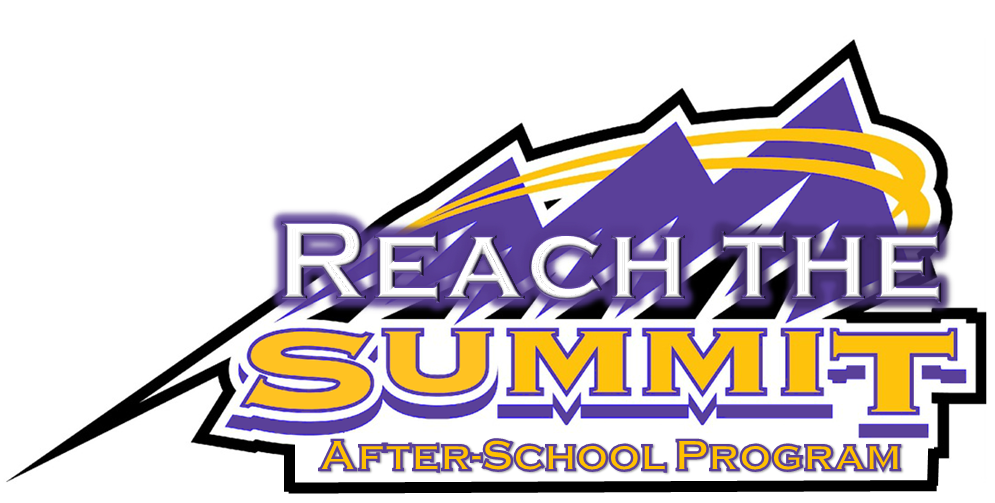 Teacher Referral FormStudent Name_______________________________________     Grade_______	Date________Referring Staff Member(s)______________________________________________________________Please list student’s basecamp team and RA teachers _____________________________________________________________________________________________________________________________*Print and attach Infinite Campus Summary Report of student. **(with address, phone, contacts) **Attach HEART individual student report of test scores**PRIMARY REFERRAL CONCERNS:(Student should meet at least 2 of 4 primary criteria/concerns)______ 1. Attendance:____ 7+ attendance events (absences or tardies)   _____ 3+ unexcused attendance eventsIf attendance is a concern, please complete the following: Number of days absent this school year to date: _______	   Number of Tardies: ____________2. Connection to school and View of Future (please check all that apply)::______Expressed dislike of school, sees no purpose ______5 or more office referrals______No school activities/program involvement     ______Is bullied/harassed______2 + days of suspensions       ______Bullies or intimidates others______Does not see a future career ______Has a negative view of their future______Moved multiple times          ______Low self esteemDescribe your concerns above: _______________________________________________________________________________________________________________________________________3. Low/Failing grades – (Failing one or more classes)Subject: _________________  Percentage Grade: _______Subject: _________________  Percentage Grade: _______Subject: _________________  Percentage Grade: _______Subject: _________________  Percentage Grade: _____________4. Low achievement/non-proficient scores in reading and or math.Any additional information: __________________________________________________________________________________________________________________________________________________________________________________________________________________________________